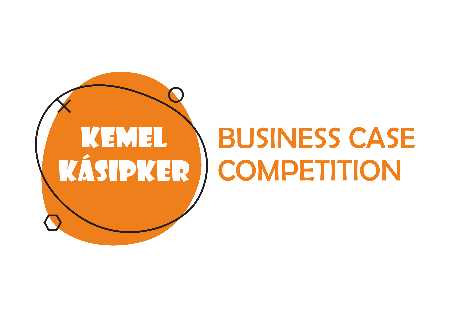 Дата: 12 мая 2018 годаМесто проведения: Павлодарский государственный педагогический университетАдрес: ул. Торайгырова, 58, учебный корпус № 5, актовый зал«Кемел Кәсіпкер»: чемпионат по решению бизнес-кейсов продолжает вовлекать молодежь регионов в «Экосистему студенческого предпринимательства» в КазахстанеЦентр развития предпринимательства и инноваций Almaty Management University совместно с Ассоциацией друзей Тель-Авивского университета в Казахстане, Национальной Палатой Предпринимателей РК «Атамекен», при поддержке компании Eurasian Resources Group (ERG) заявили о очередном проведении Чемпионата по решению бизнес-кейсов «Кемел Кәсіпкер».Чемпионат по решению бизнес-кейсов «Кемел Кәсіпкер» представляет собой серию деловых игр, в ходе которых студенты предлагают возможные способы решения различных бизнес-задач. На этапе отбора финалистов чемпионат в течение последнего месяца учебного года пройдет в нескольких университетах Казахстана в Костанайской, Актюбинской, Павлодарской и Карагандинской областях.Вузы-партнеры проекта: Карагандинский государственный университет имени Е. А. Букетова, Карагандинский государственный медицинский университет, Инновационный Евразийский университет, Павлодарский государственный педагогический университет, Костанайский инженерно-экономический университет им. М. Дулатова, Рудненский индустриальный институт, Актюбинский региональный государственный университет имени К. Жубанова, Актюбинский политехнический колледж.НПП РК «Атамекен» в рамках работы над проектом планирует привлекать экспертов и жюри и организации встреч с успешными предпринимателями. Кроме того, НПП РК «Атамекен» оказывает информационную поддержку конкурсу и помогает организационно при проведении отборочных туров в регионах.К участию в чемпионате приглашаются активные молодые люди, заинтересованные в развитии предпринимательских и деловых навыков: студенты, обучающиеся вузе – партнере проекта. Студенты объединяются в команды от трех до пяти человек и подают свои заявки на Чемпионат через онлайн-форму (https://docs.google.com/forms/d/e/1FAIpQLScK0sQH-eBurqUb4S67H6bZKsnZtTKcws3iGDeNdOpnTWl8QA/viewformЦели бизнес-игры:Популяризация предпринимательства, как эффективной жизненной стратегии в молодежной среде, а также развитие потенциала молодежи в экономической и предпринимательской сферах.Формирование связей между студентами с различными компетенциями из разных регионов и вузов (объединять менеджеров и маркетологов с техническими специалистами).Развитие у студентов навыков командной работы и презентации проектов.Для решения бизнес-кейсов студенты будут объединяться в команды по 3-5 человек. Члены команды должны будут подготовить презентацию решения бизнес-кейса в формате Power Point. Для удобства и мобильности участникам разрешено пользоваться ноутбуками и другими техническими средствами. Команды по очереди в формате elevator pitch (5-иминутное выступление) презентуют свои решения жюри.Предлагаемые решения будут оцениваться по нескольким критериям. Так, жюри уделит внимание тому, как участники оригинально подойдут к решению проблемы и насколько это будет реализуемо, план действий, каких коммерческих результатов они ожидают от предлагаемого решения и командная работа с техникой выступления. Членами жюри выступят приглашенные эксперты, региональные предприниматели, сотрудники компании ERG, а также руководство вузов-партнеров.Победители Чемпионата примут участие в летнем предпринимательском лагере «Summer Boot Camp», организаторами которого являются партнеры проекта Almaty Management University, при поддержке ERG. Предполагается, что чемпионат охватит не менее 200 студентов в каждом из 4 регионов и студенты представят около 100 сформированных и проверенных бизнес-решений со всех регионов. Дополнительная информация: Асем Кабулова, руководитель проектов ЦРПИ 8 702 448 67 708-727-313-30-47, a.kabulova@almau.edu.kz 